نموذج لبطاقة الطالب الجامعية التي يتم انتاجها في المطبعة المركزية – جامعة ديالى .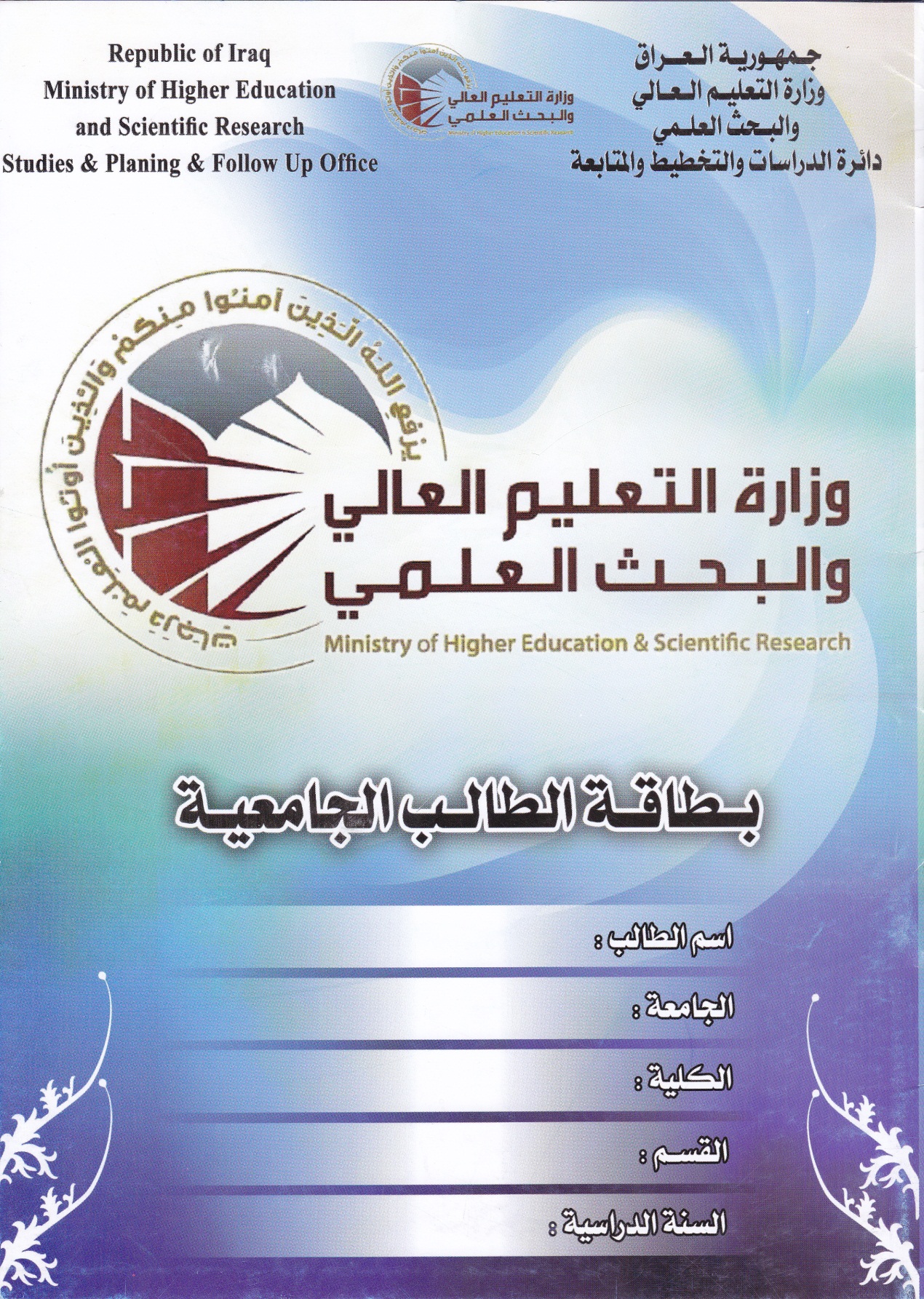 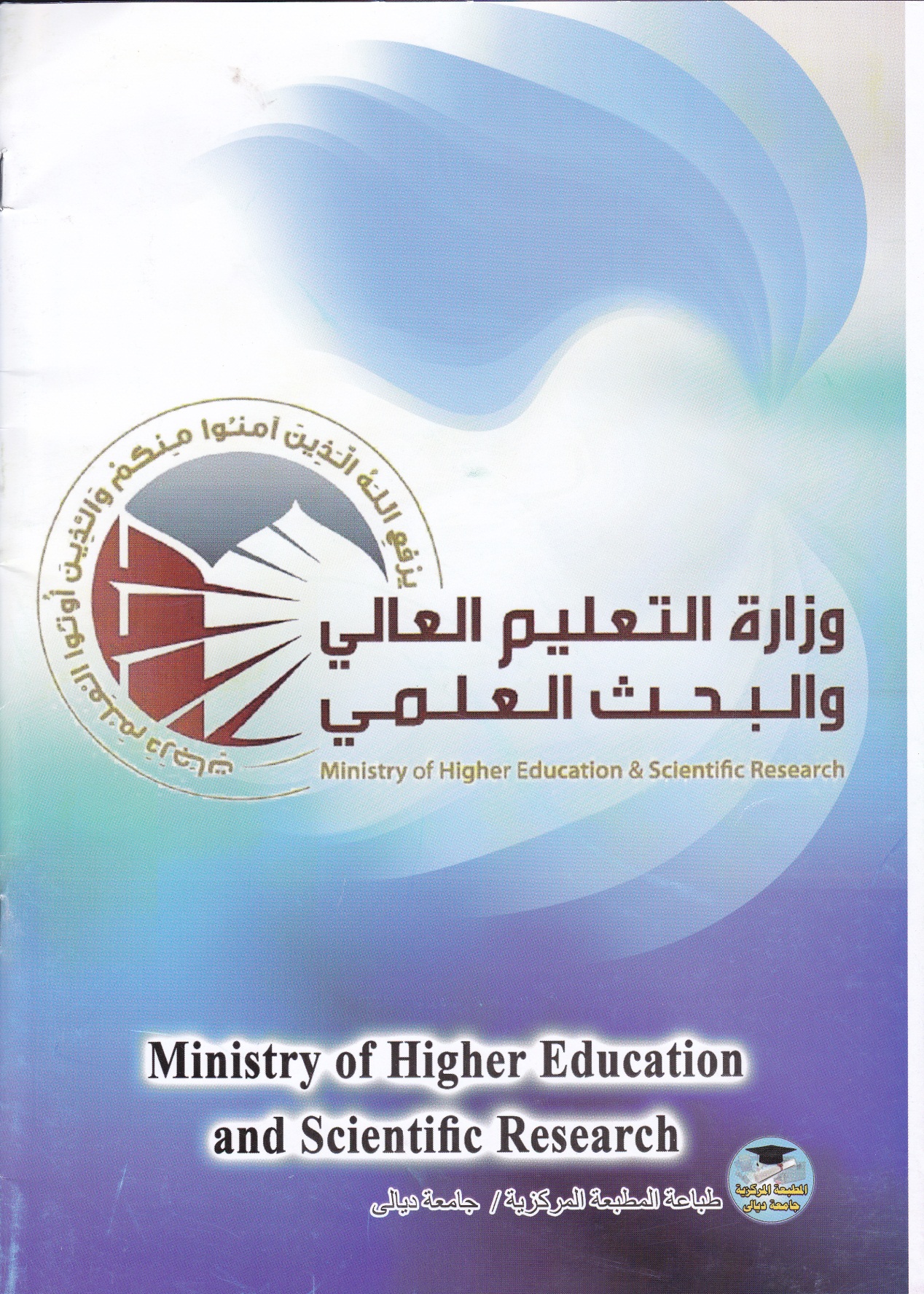 